Министерство науки и высшего образования Российской ФедерацииФГАОУ ВО «Севастопольский государственный университет»Юридический институт Севастопольское региональное отделение «Ассоциация юристов России»Уважаемые коллеги!Юридический институт Севастопольского государственного университета проводит I Всероссийскую правовую школу «Профессиональные навыки юриста: Севастополь» в период с 13 по 18 июня 2022 года на базе Спортивно-оздоровительного лагеря «Горизонт».Приглашаются студенты (бакалавры старших курсов), магистранты и преподаватели юридических институтов и факультетов.Образовательная программа правовой школы рассчитана на 
5 календарных дней, по 4 учебных часа в день.В содержательном плане образовательная программа включает:Лекционные и практические занятия по темам:«Подготовка к публичному выступлению в условиях состязательности»;«Способы разрешения юридических конфликтов»;«Формирование позиции юриста по делу»;«Получение и фиксация юридически значимой информации», «Проведение конкурсов и викторин».По итогам обучения студентам выдается сертификат об окончании 
I Всероссийской правовой школы Юридического института, который предоставляет дополнительные баллы при поступлении в магистратуру СевГУ по направлению 40.04.01 «Юриспруденция». Профессорско-преподавательскому составу и студентам предлагаются курсы повышения квалификации «Актуальные проблемы публичного и частного права» (32 часа) с получением удостоверений, установленного образца.Образовательная программа сочетается с возможностью активного отдыха, купания в живописном месте Севастополя.По выбору участников организуются экскурсии в Херсонес Таврический, музейный историко-мемориальный комплекс «35 батарея», Винодельческое хозяйство «Усадьба Перовских» (основанное в 1834г.) и другие исторические места Севастополя.Стоимость:Путевка в правовую школу (5 суток) - 12750 руб. (проживание – 1000 руб. в сутки, питание (завтрак, обед), обучение). Расходы по проезду участников в Севастополь и в Спортивно-оздоровительный лагерь «Горизонт» в стоимость путевки не включены!!!Оплата производится по реквизитамООО «УНИВЕРСИТИ»ИНН: 9203544130КПП: 920401001ОГРН: 1189204001910ОКПО: 28058099Расчетный счет: 40702810041770000679Банк: РНКБ БАНК (ПАО)БИК: 043510607Корр. Счет: 30101810335100000607Назначение платежа «Летняя правовая школа»Курсы повышения квалификации «Актуальные проблемы публичного и частного права»  (32 часа) - 2000 руб. (будут организованы при наборе группы не менее 10 чел.), оплата на месте.По вопросам организации и подачи заявок обращаться в Севастопольский государственный университет к главному специалисту Научно-экспертного центра «Международное и отечественное право» Белан Екатерине Викторовне.Электронная почта: Belan.katerina2016@yandex.ua.тел.: +79788329752.Адрес: г. Севастополь, ул. Университетская, д.33, ауд. Б-303.Важная информация:Срок подачи заявки - до 10 июня 2022 г.Спортивно-оздоровительный лагерь «Горизонт» находится на Северной стороне Севастополя, в поселке Учкуевка.Заявка участника Как добраться!Из СимферополяС автостанции «Курортная» ЖД вокзал Симферополь   на автостанцию «Северная» Севастополь.08:10- 09:55 - 1 ч 45 мин, ежедневно.10:20- 12:00- 1 ч 40 мин, ежедневно.10:30- 12:30- 2 ч 00 мин, ежедневно.13:50- 15:50- 2 ч 00 мин, ежедневно.16:30- 18:30- 2 ч 00 мин, ежедневно.17:15- 19:05- 1 ч 50 мин, ежедневно.19:00- 21:00- 2 ч 00 мин, ежедневно.Из Севастополя (от ж/д вокзала, автостанции)До площади П.С. Нахимова Автобусы 4, 84, 109, 107, 110, 112Троллейбусы №№ 1,3,7,9Площадь Нахимова – пл. Захарова (Северная сторона, автостанция «Северная») Катер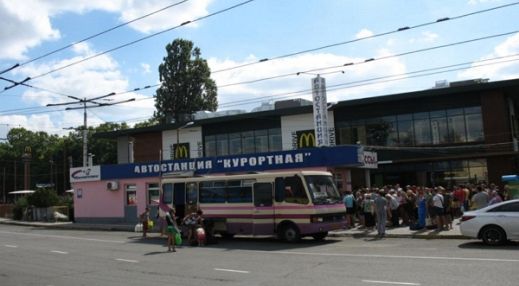 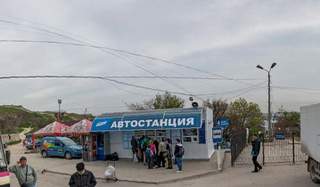 С автостанции «Северная» Севастополь   на спортивно-оздоровительный лагерь "Горизонт" СевГУ (Учкуевка).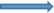 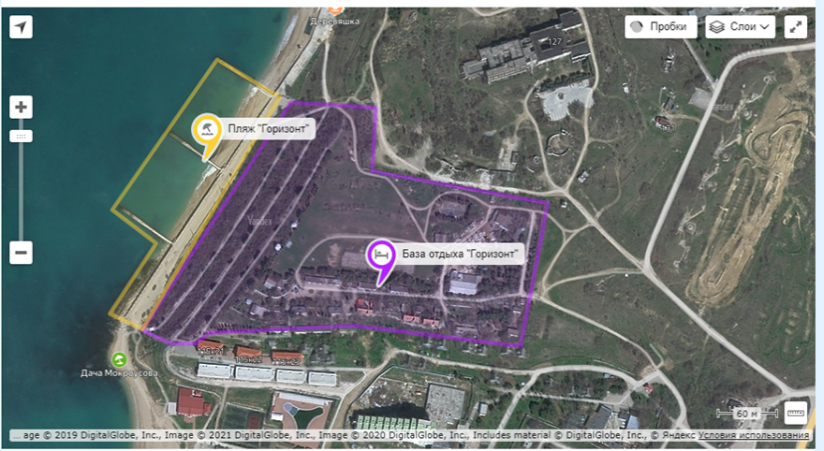 Автобус 36 (Севастополь - Кача)- выходить на остановке Парк Учкуевка. Стоимость проезда: до 60 ₽. Маршрут следования:площадь Захарова (автостанция «Северная» )  - улица Леваневского - улица Каманина - улица Челюскинцев - площадь Кролевецкого - улица Челюскинцев - Качинское шоссе - автодорога 67К-14 - Качинское шоссе - Первомайская улица.Даты и дни работы-пн, вт, ср, чт, пт, сбКруглый годРасписание07:00, 07:30, 08:00, 08:25, 08:50, 09:15, 09:45, 10:15, 10:45, 11:15, 11:45, 12:15, 12:45, 13:15, 13:45, 14:15, 14:45, 15:15, 15:45, 16:15, 16:45, 17:15, 17:45, 18:15, 18:45, 19:15, 19:45, 20:15, 20:55, 22:00Даты и дни работы-всКруглый годРасписание07:00, 07:45, 08:25, 09:15, 09:45, 10:15, 10:45, 11:15, 11:45, 12:15, 12:45, 13:15, 13:45, 14:15, 14:45, 15:15, 15:45, 16:15, 16:45, 17:15, 17:45, 18:15, 18:45, 19:15, 19:45, 20:15, 21:00, 22:00ТРАНСФЕР (Симферополь – СОЛ «Горизонт»; Севастополь – СОЛ «Горизонт»тел.+7(978)830-28-43 (заказать предварительно) от 6 до 18 чел.ТАКСИ:Ап такси		+7(978) 7000-401	Такси Везет	+7(8692) 777-000	Такси Максим	+7(978) 707-77-77	Такси Метро	+7(8692) 55-7777	Такси Пикап	+7(8692) 777-000	Первое такси	+7(978) 333-33-33	Такси Флагман 	+7(978) 832-64-65	Такси Фиолент 	+7(978) 900-66-66	Такси Улыбка	+7(978) 749-15-03	Такси Омега	+7(978) 948-5555	Такси Солнышко +7(978) 810-10-10	Трансфер Крым 	+7(978) 045-39-74	Севтакси 		+7(978) 555-55-55	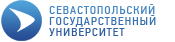 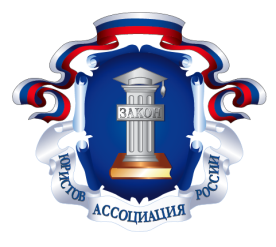 № п/пНеобходимая информацияДанные1Фамилия Имя Отчество       2Фамилия    Имя      Отчество, год рождения (лиц, которые приезжают  вместе с участником)3Место работы (учебы), должность 4Ученая степень, ученое звание5Почтовый адрес с указанием индекса 6Код города и номер контактного телефона (факса)7E-mail8Участие в курсах повышения квалификации – да/нет(Если да: копия паспорта, СНИЛС, диплома об образовании, справки  с места обучения (для студентов))